 END OF SUMMER FISHING COMPETITION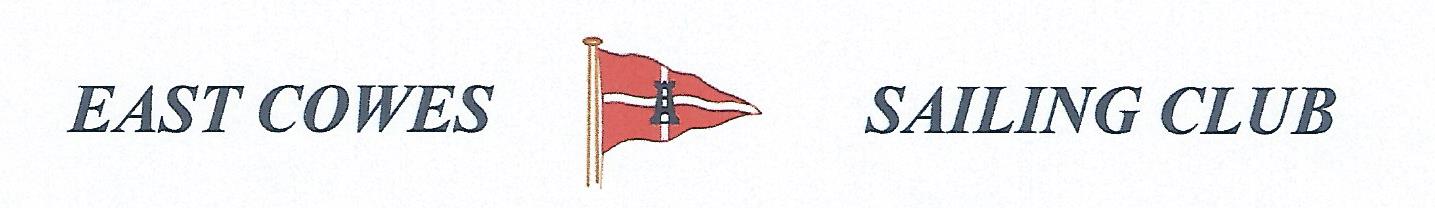 Sunday 2nd  September 2018Weather PermittingHigh Tide 16.45   Low Tide 11.00 am2 rods per person allowed ;£5 per person entrance feePrizes awarded at 18.00 at the club houseFor Species HuntPoints added on boat with winner with most points allowance of 5 fish per species Cod 12; Bream  10; Plaice 9; Smoothound 8; Conger 7; Rays 6; Pout/whiting 5; Dogfish 2. All other fish 5Hammer head required evening of 2nd SeptemberAffiliated club members welcomeFor further information contact Richard Davis Rear Commodore Motor Boats & Fishing email: motor@eastcowessc.co.uk Mobile: 07958 629116   Or Mike Harvey 07746 188062 Or Dave Bonham on 0795 898227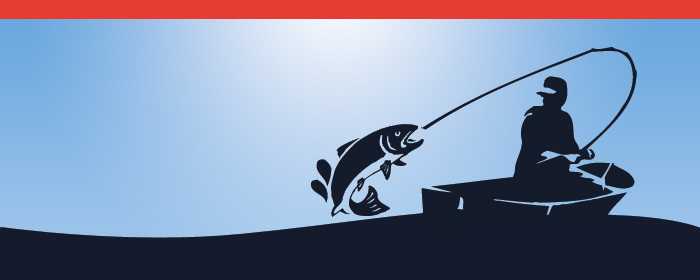 